A° 2021	N° 124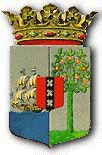 PUBLICATIEBLADMINISTERIËLE REGELING MET ALGEMENE WERKING van de 24ste november 2021 tot wijziging van de Prijzenbeschikking aardolieproducten Curaçao mei 1982 (P.B. 1982, no. 203)____________De Minister van Economische Ontwikkeling,	Overwegende:dat het wenselijk is de hoogst toelaatbare groothandels- en kleinhandelsprijzen voor aardolieproducten te wijzigen in verband met veranderde prijzen op de internationale brandstofmarkt;	Gelet op:artikel 2 van de Prijzenverordening 1961 (P.B. 1961, no. 117), zoals gewijzigd;Heeft besloten:Artikel IArtikel 3 van de Prijzenbeschikking aardolieproducten Curaçao mei 1982 (P.B. 1982, no. 203) komt te luiden:Het is eenieder verboden de navolgende aardolieproducten te verkopen tegen een hogere groothandels- en kleinhandelsprijs dan hieronder aangegeven:A.	GroothandelsprijsBenzine met een gehalte van 95 octaan	NAF	2,0642 per literGasoil 500 ppm	NAF 	1,5984 per literLPG 100 lbs cilinders voor huishoudelijk gebruik	NAF  	70,15 per cilinderLPG 20 lbs cilinders voor huishoudelijk gebruik	NAF  	 12,50 per cilinderMarine fueloil voor Aqualectra	NAF     1178,36 per 1000 kiloGasoil voor Aqualectra 	NAF     1241,68 per 1000 litersDiesel voor Aqualectra 	NAF     1127,57 per 1000 litersB.	KleinhandelsprijsBenzine met een gehalte van 95 octaan 	NAF    2,374 per literGasoil 500 ppm 	NAF    1,880 per literLPG 100 lbs cilinders voor huishoudelijk gebruik 	NAF    85,00 per cilinderLPG 20 lbs cilinders voor huishoudelijk gebruik 	NAF    17,00 per cilinderArtikel II1.	Deze regeling wordt in het Publicatieblad geplaatst.2.	Deze regeling wordt in de oorspronkelijke vorm of in een aan de behoefte aangepaste vorm bekendgemaakt in één of meer dagbladen.Artikel IIIDeze regeling treedt in werking met ingang van 30 november 2021.Gegeven te Willemstad, 24 november 2021De Minister van Economische Ontwikkeling, R.M. CIJNTJEUitgegeven de 29ste november 2021De Minister van Algemene Zaken,G.S. PISAS